	2015年3月4日，日内瓦尊敬的先生/女士：1	我谨在此通知您，“未来信任和知识基础设施”讲习班的第1阶段将在ITU-T第13研究组2015年4月20至5月1日会议期间于2015年4月24日在日内瓦国际电联总部举办。该讲习班是国际电联成立150周年庆祝活动计划的一部分。讲习班将于09:00开始。与会者的注册工作将自08:30在Montbrillant办公楼入口处开始。有关会议厅的详尽信息将在国际电联总部各入口处的屏幕上显示。2	此次讲习班将仅用英文进行。3	国际电联成员国、部门成员、部门准成员和学术机构以及愿参加此工作的来自国际电联成员国的任何个人均可参加此讲习班。这里所指的“个人”亦包括作为国际、区域和国家组织成员的个人。讲习班不收取任何费用，但亦不发放与会补贴。4	此次讲习班将为有关未来融合的ICT服务和信息基础设施的讨论提供一个平台。此外，未来基于ICT的“生态社会”被视为对信息基础设施功能和能力的增强。因此，此次讲习班将致力于：•	确定未来ICT基础设施的战略和技术优先事项；•	明确确定当前在社交网络服务、移动服务和云计算平台的驱动下，市场和服务的社会经济发展趋势；•	从知识和信任角度确定未来信息社会和基础设施的愿景和形式；•	确定标准制定工作条件成熟的领域，以实现未来信任和知识ICT基础设施。从对所述议题感兴趣的普通大众到能够为这一新概念各方面的发展助一臂之力的专家，此次讲习班目标受众非常广泛。5	讲习班的议程草案见本邀请函附件1以及ITU-T网站：http://www.itu.int/en/ITU-T/Workshops-and-Seminars/24042015/Pages/default.aspx。该网站将随时更新、增添或修改信息。请与会者定期查看最新信息。6	国际电联的主要会议厅内均设有无线局域网设施，供代表使用。详细信息见ITU-T网站（http://www.itu.int/ITU-T/edh/faqs-support.html）。7	附件2中有一份酒店确认单（酒店清单见http://www.itu.int/travel/），供参考。8	为便于电信标准化局就讲习班的组织做出必要安排，希望您能通过http://www.itu.int/en/ITU-T/Workshops-and-Seminars/24042015/Pages/default.aspx网址以在线形式尽早、但不迟于2015年4月7日进行注册。请注意，讲习班与会者的预注册仅以在线方式进行。也将提供远程参会服务。详细信息将适时在活动网站上公布。9	我谨在此提醒您，一些国家的公民需要获得签证才能入境瑞士并在此逗留。签证必须至少在会议召开日的四（4）个星期前向驻贵国的瑞士代表机构（使馆或领事馆）申请，并随后领取。如贵国没有此类机构，则请向驻离贵国最近的国家的此类机构申请并领取如果国际电联成员国、部门成员、部门准成员或学术机构遇到了问题，国际电联可根据他们向电信标准化局提出的正式请求与相关瑞士当局接触，以便为发放签证提供方便，但仅限于在所述的四个星期内办理。此类请求必须通过您所代表的主管部门或公司发出的正式信函提出。该函必须说明申请签证人员的姓名和职务、出生日期、护照号码以及护照颁发日期和截止日期，并需附有一份经ITU-T所述讲习班批准的注册确认通知，而且必须通过传真（传真号码：+41 22 730 5853）或电子邮件（tsbreg@itu.int）发至电信标准化局，上面注明“visa request”（“签证申请”）。另请注意，国际电联仅能向国际电联成员国、国际电联部门成员、国际电联部门准成员和国际电联学术机构的代表提供帮助。顺致敬意！电信标准化局主任
李在摄附件：2件ANNEX 1
(to TSB Circular 142)

“Future Trust and Knowledge Infrastructure”, Phase 1 
Workshop ObjectivesThis workshop will provide a platform for discussion on future converged ICT services and information infrastructure. Also, the future ICT-based "eco-society" is seen as enhancements to the functions and capabilities of information infrastructure.   Accordingly, the workshop will aim to: Define the strategic and technical priorities for future ICT infrastructure;Clearly identify the current socio-economic trends of markets and services, driven by social network service, mobile service and cloud computing platform;Identify visions and forms of future Information Society and infrastructure from knowledge and trust perspectives; andIdentify areas ripe for standards- development work to realize future trust and knowledge ICT infrastructure.Draft ProgrammeANNEX 2
(to TSB Circular 142)
TELECOMMUNICATION STANDARDIZATION SECTORITU Workshop on “Future Trust and Knowledge Infrastructure”, Phase 1 -  Geneva, 24 April 2015Confirmation of the reservation made on (date) ____________ with (hotel) ___________________at the ITU preferential tariff ____________ single/double room(s) arriving on (date) ____________ at (time) ____________ departing on (date) ____________GENEVA TRANSPORT CARD: Hotels and residences in the canton of Geneva now provide a free "Geneva Transport Card" valid for the duration of the stay. This card will give you free access to Geneva public transport, including buses, trams, boats and trains as far as Versoix and the airport. Family name:	_________________________________First name:		_________________________________Address:	________________________________	Tel:	_________________________________________________________________________	Fax:	_________________________________________________________________________	E_mail:	________________________________Credit card to guarantee this reservation: AX/VISA/DINERS/EC  (or other) _____________________No.: _____________________________________	 valid until:______________________________Date: ____________________________________	Signature:______________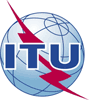 国 际 电 信 联 盟电信标准化局国 际 电 信 联 盟电信标准化局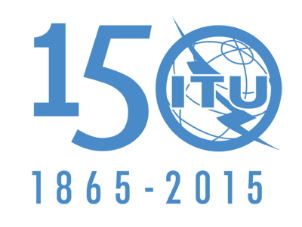 文号：联系人：电话：
传真：电信标准化局第142号通函TSB Workshops/T.K.Tatiana Kurakova+41 22 730 5126
+41 22 730 5853-	致国际电联各成员国主管部门；-	致ITU-T部门成员；-	致ITU-T部门准成员；
-	致ITU-T学术成员电子
邮件：

tsbworkshops@itu.int抄送：-	ITU-T各研究组正副主席；-	电信发展局主任；-	无线电通信局主任事由：国际电联有关“未来信任和知识基础设施”的讲习班，第1阶段 （2015年4月24日，瑞士日内瓦）17:10 – 18:30Panel Session: Action Plans for Future ICT InfrastructureObjectives: This session will summarized key issues from each session and identify action items with key milestones which will be done through ITU-T including collaboration and coordination with others.This confirmation form should be sent direct to the hotel of your choice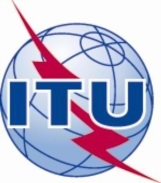 INTERNATIONAL TELECOMMUNICATION UNION